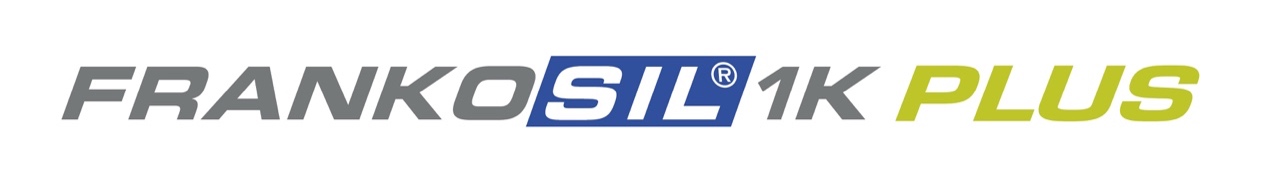 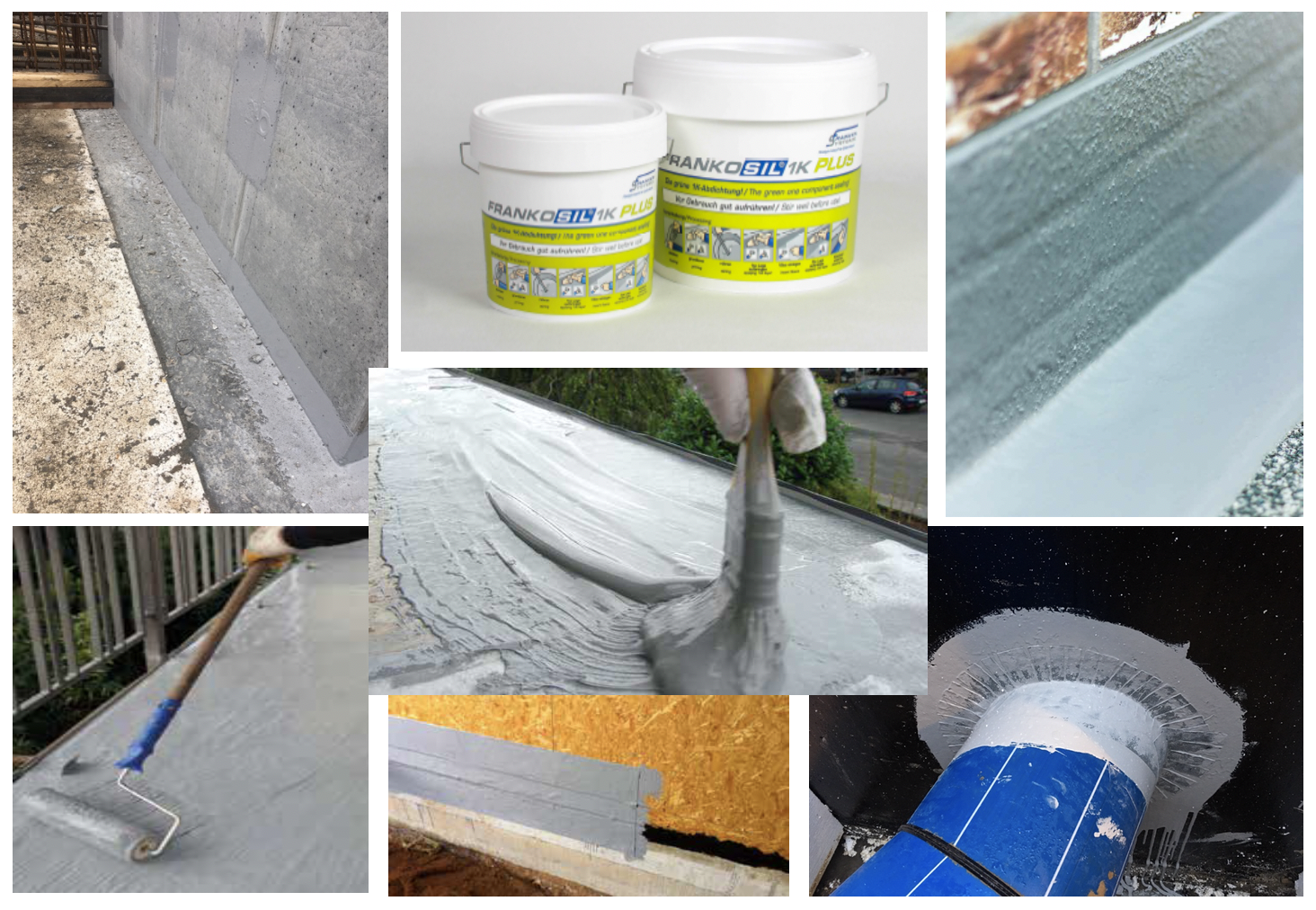 Om produktetØnskes der yderligere information såsom sikkerhedsdatablad, teknisk datablad fra producent m.m. så kontakt TCwaterstop. Vi tager forbehold for trykfejl. Oprindelsesland:TysklandTest:ETAGrundprodukt:Flydende polyurethan hybrid.Farve:GråAnvendelsesområder:Kælderkonstruktioner (grundvandstryk)TagtætningTanktætningVedhæftning:Produktet vedhæfter kraftigt på de fleste underlag.Ved glatte overflader som stål og plast skal der rengøres/slibes først.Forlængelsesevne:Produktet har høj forlængelsesevne, hvilket gør det det særligt velegnet over konstruktionssamlinger, såsom støbeskel, rørgennemføringer, elementsamlinger, taginddækninger og gennembrydninger.Udførelse:Påføres med pensel/rulle, og der ilægges armeringstekstil.Kan benyttes direkte fra den genlukkelige beholderOmrøres før brugOverfladen hvorpå produktet smøres på skal være blank, hvis den er mat er der ikke påført nok af produktet.Overfladerne skal være tørre, rene samt tæt og faste.I særlige tilfælde kan priming være nødvendigFordele:Hærder ved luftens fugtighed (modsat “tørring”) derved ikke så ømfindigt overfor dårligt vejr, som f.eks. vandbasserede produkttyper.Hærder hurtigtFri for opløsningsmiddel-, isocyanat og blødgøringsmiddelAlkali resistentUV resistent LugtfriØkologiskPermanent elastisk og revneoverbyggendeSamlingsfriArbejdstemperaturer:Mellem +5℃ og +40℃Pakning og levering:Leveres i 6 kg spande (kan bestilles i 14 kg. spande)LagervareOpbevares et tørt sted i originalbeholderen ved +5℃ og +30℃. Direkte sollys på beholderen bør undgås, selv på byggepladsen.Stabil i 12 måneder efter produktion